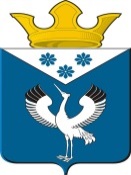 Российская ФедерацияСвердловская областьГлава муниципального образованияБаженовское сельское поселениеПОСТАНОВЛЕНИЕ15.03.2017г.с. Баженовское                                     №44О внесении изменений в Административный регламент по исполнению муниципальной функциипо осуществлению контроля за организацией и осуществлением деятельности по продаже товаров (выполнением работ, оказанием услуг) на розничных рынках на территории Баженовского сельского поселения, утвержденного Постановлением главы муниципального образования Баженовское сельское поселение от 31.03.2016 года № 72В соответствии счастью 8 статьи 16  Федерального закона от 26.12.2008 № 294-ФЗ «О защите прав юридических лиц и индивидуальных предпринимателей при осуществлении государственного контроля (надзора) и муниципального контроля и протестом  прокурора Байкаловского района  от 03.02.2017 №01-13-17 ПОСТАНОВЛЯЮ: 1.Внести следующие изменения в Административный регламент по исполнению муниципальной функциипо осуществлению контроля за организацией и осуществлением деятельности по продаже товаров (выполнением работ, оказанием услуг) на розничных рынках на территории Баженовского сельского поселения, утвержденного Постановлением главы муниципального образования Баженовское сельское поселение от 31.03.2016 года № 72:   1.1.Добавить абзац 6в п.6.1следующего содержания: «Вести журнал учета проверок по типовой форме, установленной федеральным органом исполнительной власти, уполномоченным Правительством Российской Федерации».1.2. Исключить абзац 5из п.6.2.«Вести журнал учета проверок по типовой форме».2.Опубликовать настоящее Постановление в газете «Вести Баженовского поселения» и разместить на официальном сайте администрации в сети «Интернет». 3.Контроль  за исполнением настоящего постановления оставляю за собой.Глава муниципального образованияБаженовское сельское поселение					Л.Г. Глухих